Entretien professionnel	1/2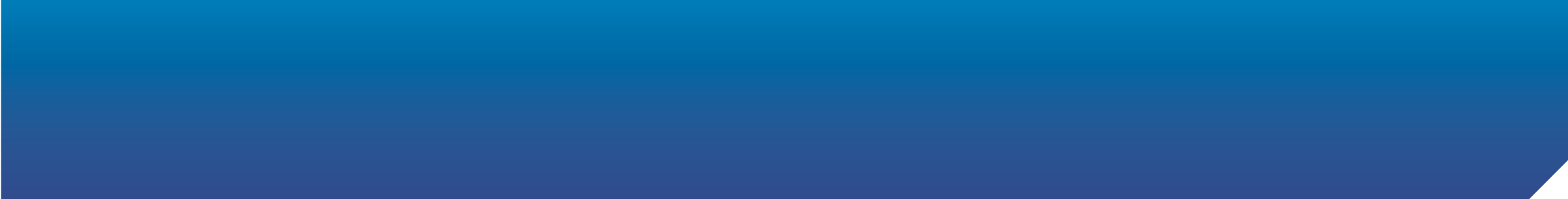 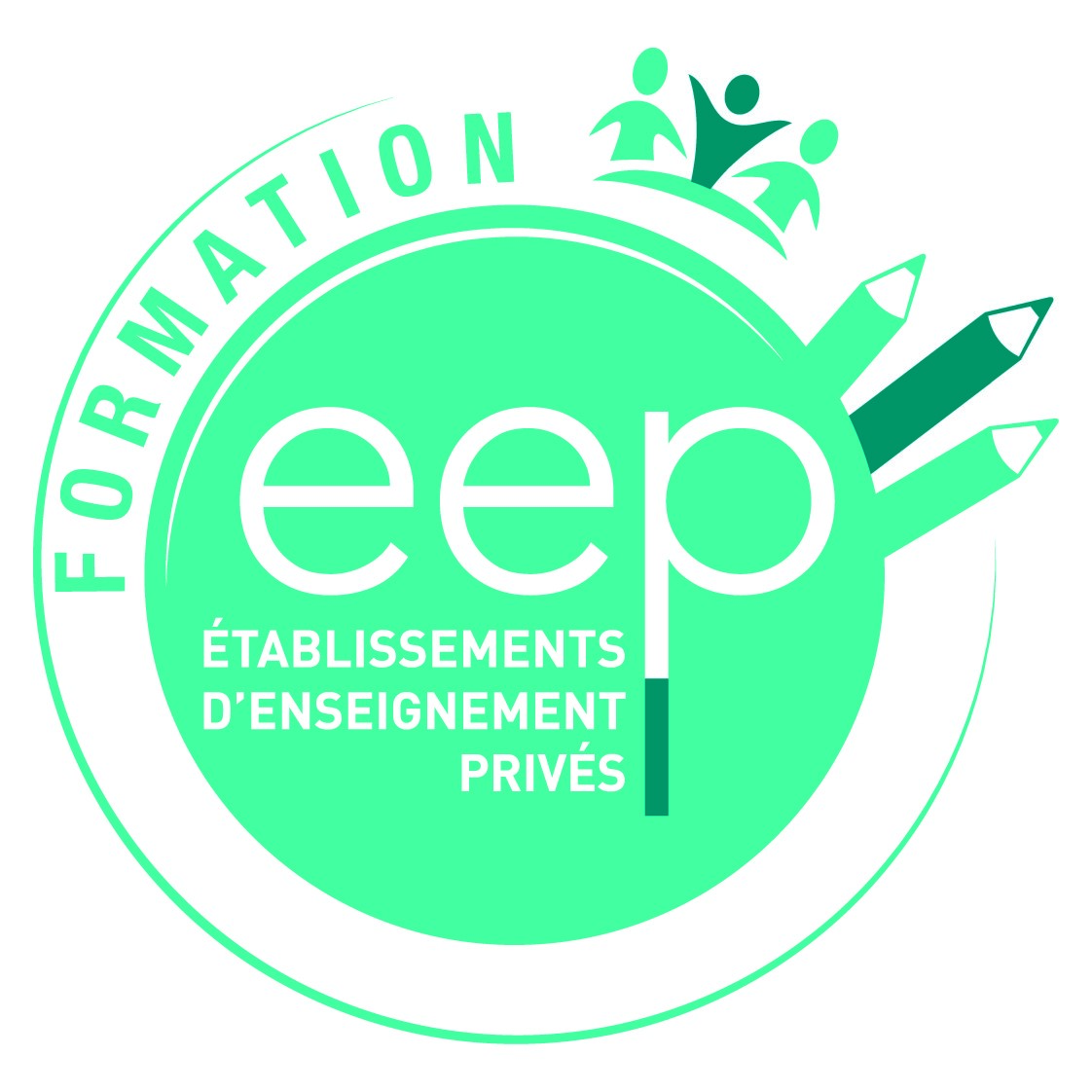 Grille d’entretienGrille d’nBilan de la période écoulée depuis le dernier entretien professionnelPar la formation ou la VAECEP, bilan de compétences, mobilité interne, période de mise en situation professionnelle, aide à la création/reprise d’entreprise…Activité du salariéEntretien professionnel	2/2Grille d’entretienGrille dntretienSalarié : _____________________________________________________________________________Perspectives d’évolution professionnelle du SalariéPar la formation ou la VAECEP, bilan de compétences, mobilité interne, période de mise en situation professionnelle, aide à la création/reprise d’entreprise…Appréciation globale Sur l’entretien et l’Année écoulée (à remplir en fin d’entretien)Fait le :   à : _______________________________________En double exemplaire, dont un est remis au (à la) salarié(e). Date du dernier entretien professionnel : Si non réalisé, préciser motif :Si non réalisé, préciser motif :Si non réalisé, préciser motif :Si non réalisé, préciser motif :Si non réalisé, préciser motif :Missions et compétences mobilisées :Faits marquants depuis le dernier entretien :Intérêts/motivations : Avis de la personne chargée de l’entretien :avis du salarié :Signature de la personne chargée de l’entretien : 